Hvordan søke avlingsskadeerstatning for Åkerbønner ?Finn søknadskjema for avlingsskade som normalt: Her er link til Landbruksdirektoratets «Hvordan søker du» –  https://www.landbruksdirektoratet.no/no/erstatning/klimabetingende-skader/avlingssvikt/hvordan-sokeHos landbruksdirektoratet trykk på  for å sendes til søknadsskjema i Altinn.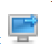 Logg inn og velg skjema for korn: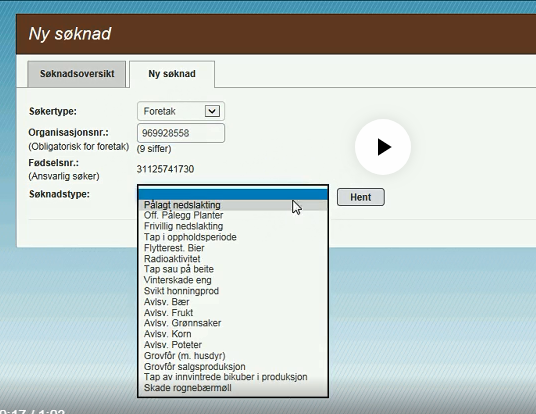 Fyll inn del 1. og evt. del 2 om du har levert/ skal lever korn. I del 3. Annet frø til modning legges data for åkerbønner inn. Velg Vekst: «Erter til modning og konserveserter»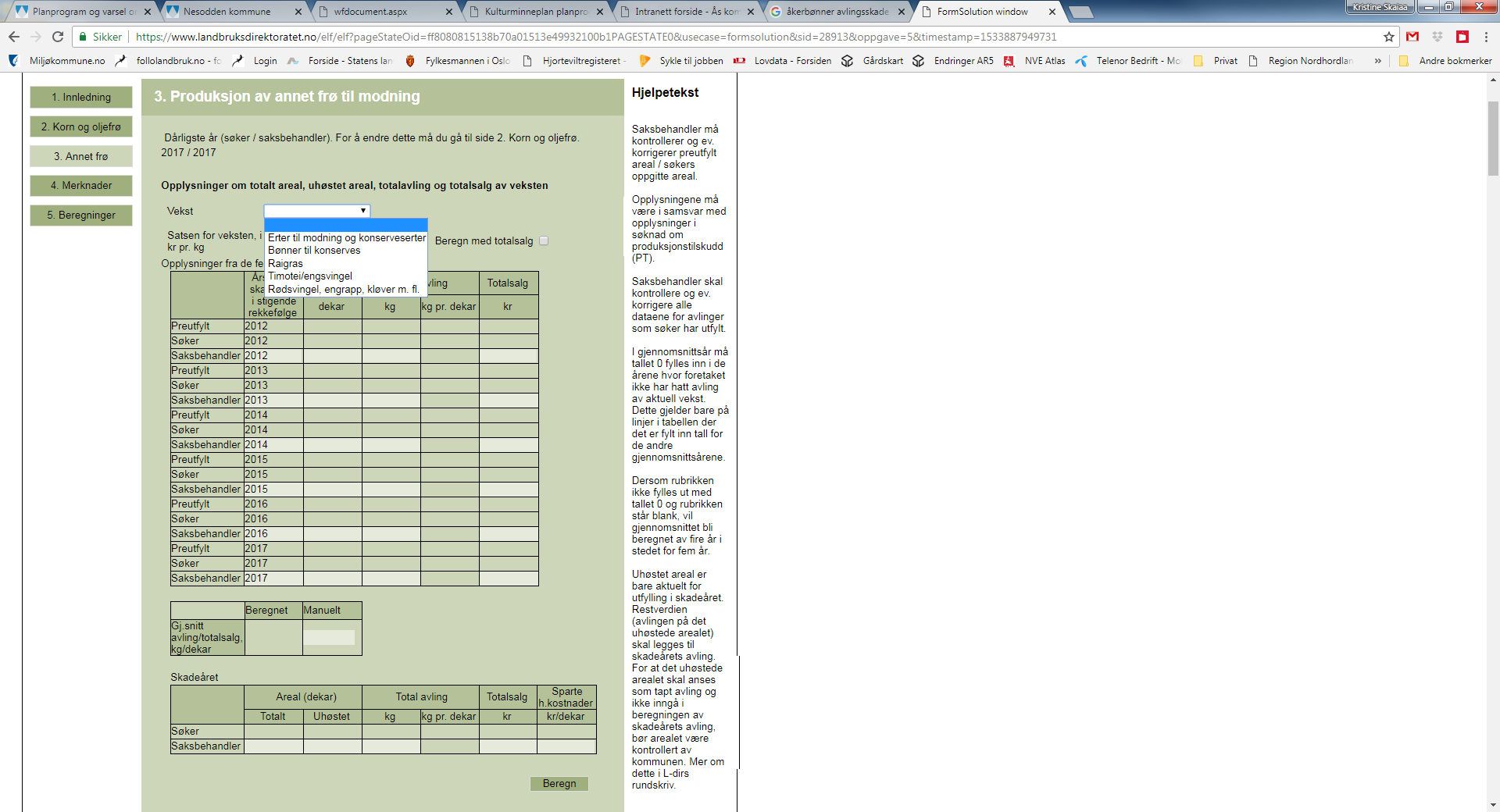 Så kommenterer du type vekst (åkerbønner) i del 4. Punktet for manglende vedlegg. 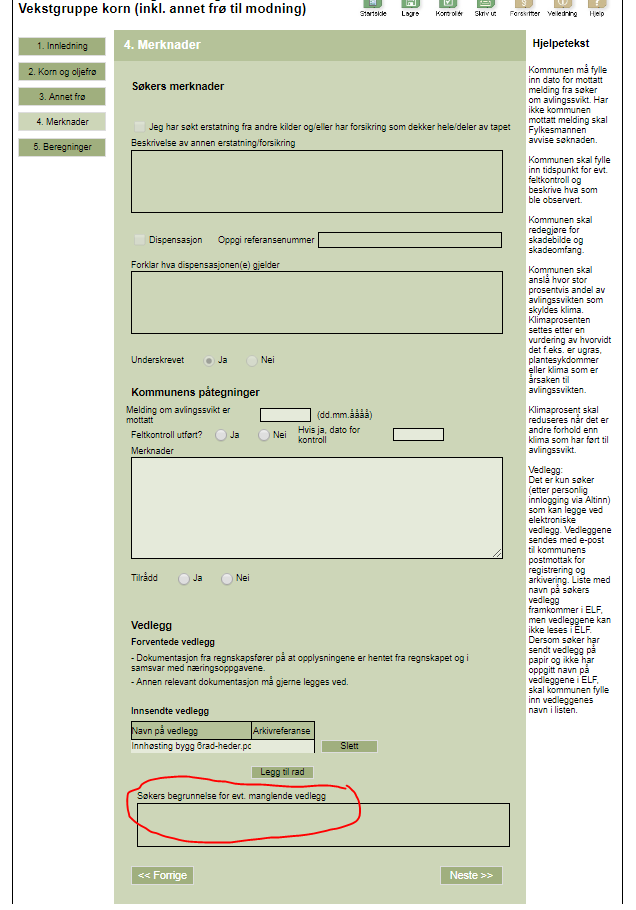 